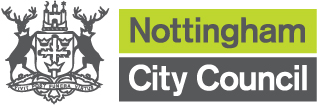 New Roads and Street Works Act 1991 – Section 58Notice of Substantial Road Works for Road PurposesNotice is hereby given that Nottingham City Council intends to carry out substantial works for road purposes on Hucknall Road, Nottingham.Subject to exemptions in the New Roads and Street Works Act 1991 and regulations under it, no Street Works may be executed within the prescribed restriction period.The Streets in which these works will take place are:Hucknall Road (USRN 29020250)(From the junction of Arnold Road to the junction of Riber Crescent)Works will affect substantial areas of:	Carriageway, footway, vergeWorks are expected to commence on:	22nd July 2024Proposed completion date:		           8th September 2024Restriction period: 		                      36 months (8th September 2027)Dated: 17th April 2024Enquiries about the above should be addressed to:Network Management, Loxley House, Station Street, Nottingham NG2 3NGEmail: highway.management@nottinghamcity.gov.uk